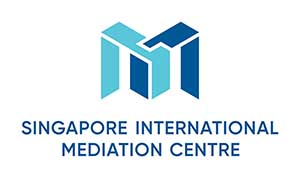 Mediator’s Curriculum VitaePersonal ParticularsFirst Name: ANTHONY Last Name: GAFOORPrefix (e.g. Hon., Justice etc, if applicable): HON. JUSTICESuffix (e.g. QC, KC, SC etc, if applicable): PhD; FCIArbOrganization: TAX APPEAL COURT OF TRINIDAD AND TOBAGO (SUPERIOR COURT OF RECORD)Designation:  CHIEF JUDGE/CHAIRDomicile / Usual Place of Business (Country): TRINIDAD AND TOBAGONationality / Nationalities: TRINIDAD AND TOBAGO; UKLanguages (Proficient for Mediation): ENGLISH Practice Areas Please select as many areas as may be applicable. This information will be included in SIMC’s website.Educational / Professional BackgroundPhD, FCIArb, LL.M, MA (Business Law),LL.M (International Dispute Resolution), , MSc (Finance andFinancial Law), MA (Theological Studies), LL.B, BD (Divinity) BA (Philosophy), BA (Classics), Diploma inInternational Commercial Arbitration (CIArb), Advanced Diploma in International Taxation (CIOT),Diploma in EU Law, Diploma (UK and European Law of Copyright), Diploma in International Relations,Diploma in Commercial Law, Executive Certificate in Conflict Management, Certificate (Corporateand Investment Law), Certificate (Arbitration and ADR), Certificate (Real Estate Valuation), Certificate(Advanced Forensic Accounting), Certificate (Air Law), Certified Mediator, Arbitrator and MediationTrainer, Barrister, of Grays Inn (UK), Attorney-at-Law (Trinidad and Tobago), World Intellectual Property (Mediation andArbitration Panels); Rostered Panelist, British Virgin Islands International Arbitration Centre; Jamaica International Arbitration Centre; Arbitration and Mediation Court, Barbados; Cayman Islands International Arbitration Centre; Dispute Resolution Foundation, Trinidad and Tobago; Dialogues Solutions, Trinidad and Tobago. Mediation Education and Training (if applicable)Certified Mediator (Civil Non-Family); Certified Mediator (Family); Mediation Trainer; Centre for Effective Dispute Resolution (CEDR);  Trained Assessor; Member of Faculty and Mediation Assessor, Chartered Institute of Arbitraton; Mediation Training in Basic, Advanced and Applied Mediation (Stitt, Feld Handy, Canada); Former Senior Lecturer,  Mediation Studies, The University of the West Indies, St. Augustine Campus, Trinidad and Tobago; Certificate in Investment Mediation (Asian Association of International Law, Hong Kong). Mediation Experience (if applicable)Has mediated in several civil and commercial disputes involving both private and state entities Professional Affiliations (if applicable)Chair, Chartered Institute of Arbitrators (Caribbean Branch); Chair, Chartered Institute of Arbitrators (Trinidad and Tobago Chapter); Member, International Ombudsman’s Association; Member, International Fiscal Association; Director and Member, International Association of Tax Judges; Member, Mediation Committee, International Bar Association